Unit 1 Retest – Cell Maintenance and Membrane Transport (Lab)Cell TheoryThe following is true about the cell theory:The structural and functional unit of all living organisms is the:Homeostasis The principle of homeostasis would account for which of the following conditions:Buffers are needed for homeostasis because: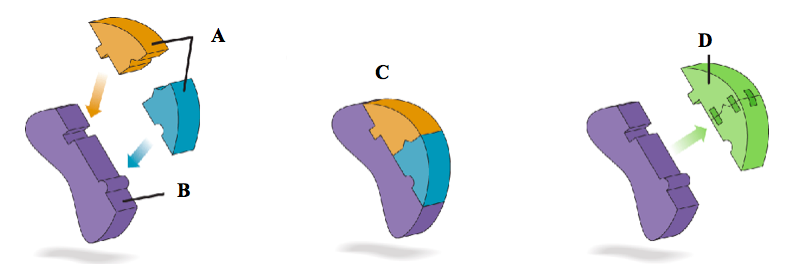 Look at the diagram above. What is the part labeled “B” known as?The monomer subunit that carbohydrates are made of are:Carbohydrates are made by:A rise in body temperature would probably result in the following response:Catalase (the enzyme from our laboratory activity) which decomposes Hydrogen Peroxide into:A cell with a buffer functions correctly because:Short Response: Please read the directions carefully. HomeostasisHomeostasis is a defining feature of all living things.  It is a state of balance that all organisms must maintain to continue living. Explain in detail how organisms’ bodies maintain constant temperature. List and describe three mechanisms that the body uses to maintain Homeostasis.
Explain how they work. (3)Why is it important that cells maintain a stable environment (constant pH and temperature constant)? Be specific. Do not write, “Things won’t work”.Feedback      Review the following models and the questions that follow.                                   Model A                                                                                Model B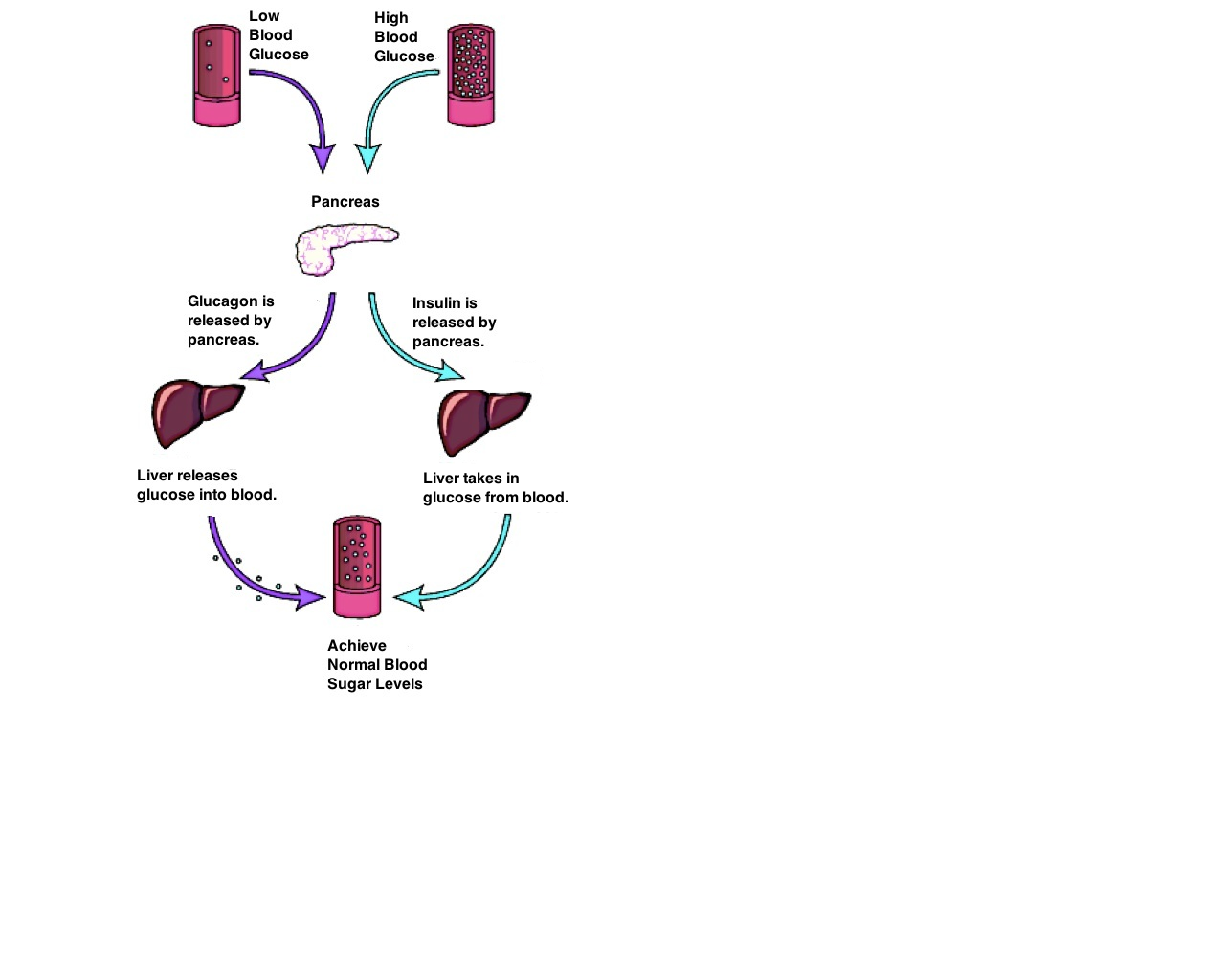 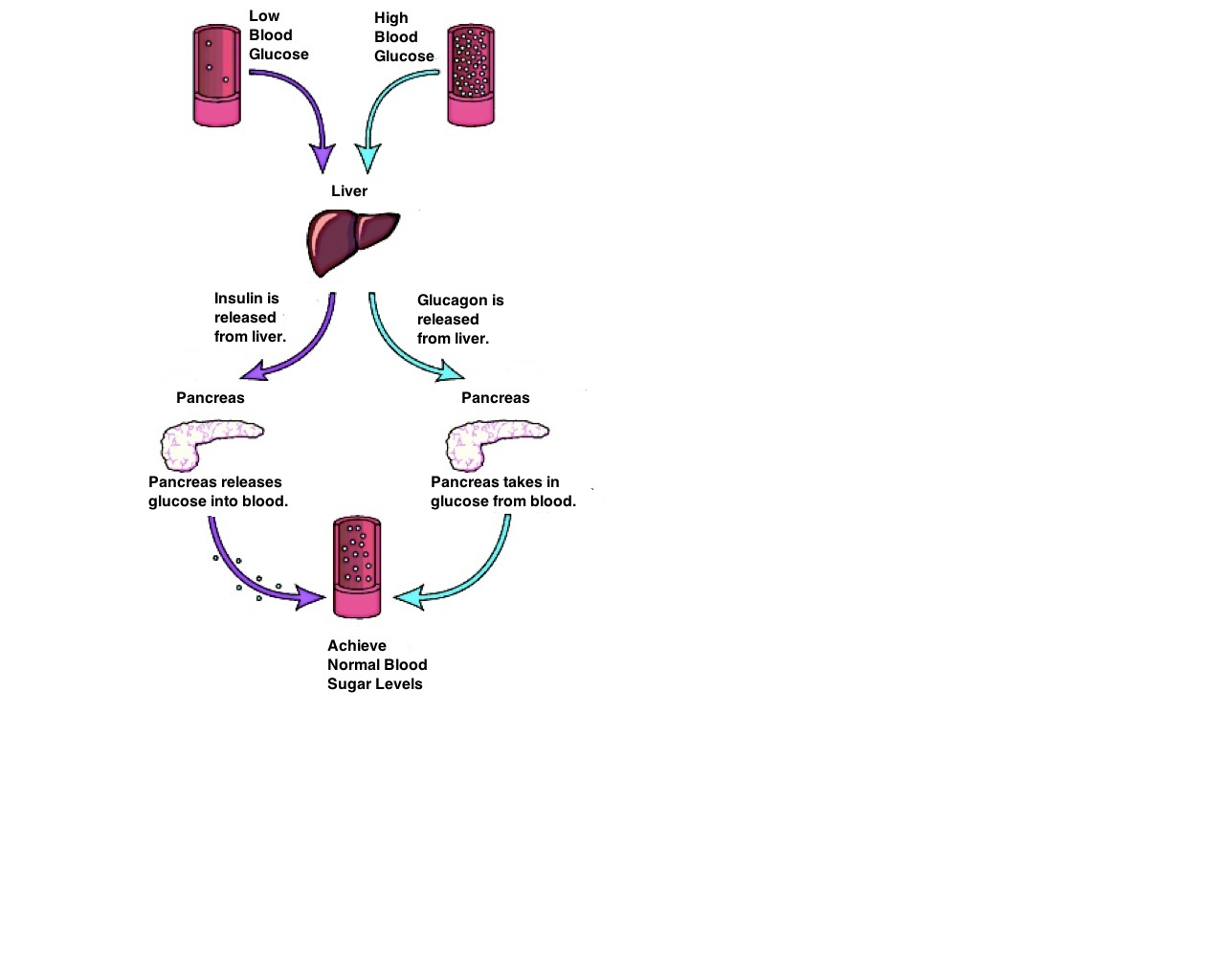 Which of the model shown above is the correct one? Circle one. (1)			Model A		or 		Model BExplain why the other model is incorrect. You must provide at least two reasons. (2)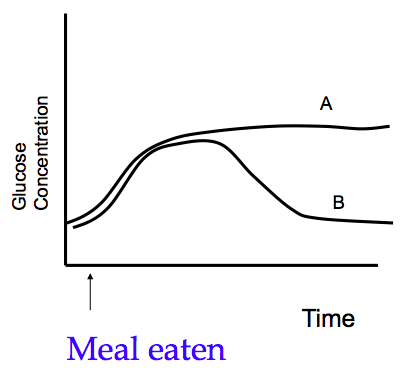 When high levels of sugar are present in the blood, what is this condition called? (1)Look at the graph; what does the curve A represent? (1)Cells are the basic unit of all living thingsAll cells are the same size and shapeAll cells have organellesAll cells have a nucleusCellOrganelleOrganAtomHigh external temperature causes internal body temperature to riseHigh external temperature causes internal body temperature to fallHigh external temperature causes internal body temperature to remain the sameHigh external temperature causes internal body pH to changeBuffer proteins make Amino AcidsBuffers prevent fluctuations in the cell that cause pH to rise.Proteins only function in a narrow range of pH, and buffers prevent pH changes.Buffers are necessary for osmosis of proteins across a selectively permeable membrane.EnzymesSugarsPhospholipidsAmino AcidsEnzymesSugarsPhospholipidsAmino AcidsMitochondriaChloroplastsRibosomes Cell WallsVasoconstriction in the skinNo change, because homeostasis means that an organism “stands still” at a “similar” level.Vasodilation in the skinPiloerectionLiquid Water and Oxygen gasLiquid Peroxide and Oxygen GasPeroxide Gas and Liquid Oxygen Hydrogen Gas and Liquid WaterCells can function regardless of the pH so long as a buffer is present.Cells regulate buffers, enzymes and reactions independently.Most enzymes don’t need buffers.Buffers are only needed when there is a temperature change.